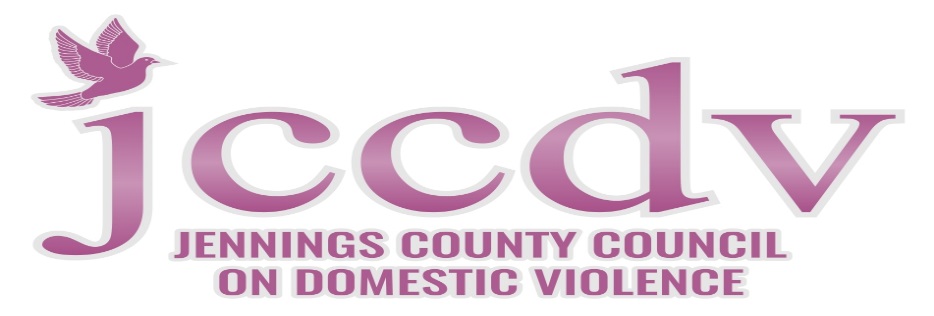              Support GroupWhen: September 11, 2018Time: 2p.m. to 3p.m.Where: JCCDVPlease call 812-346-1592 for directions if needed. All domestic violence survivors past and current are welcome to attend!  Refreshments will be provided. 